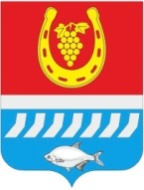 администрациЯ Цимлянского районаПОСТАНОВЛЕНИЕ__.05.2020                                               № ___                                        г. ЦимлянскО внесении изменений в постановление Администрации Цимлянского района Ростовской области от 18.12.2017 № 797 «О создании комиссии по организации и проведению аукционов по продаже земельных участков и на право заключения договоров аренды земельных участков, находящихся в муниципальной собственности муниципального образования «Цимлянский район» и государственная собственность на которые не разграничена»В связи с кадровыми изменениями, Администрация Цимлянского районаПОСТАНОВЛЯЕТ:1. Внести в постановление Администрации Цимлянского района Ростовской области от 18.12.2017 № 797 «О создании комиссии по организации и проведению аукционов по продаже земельных участков и на право заключения договоров аренды земельных участков, находящихся в муниципальной собственности муниципального образования «Цимлянский район» и государственная собственность на которые не разграничена» следующие изменения:1.1. Вывести из состава комиссии Русакову Елену Валерьевну - ведущего специалиста отдела имущественных и земельных отношений Администрации Цимлянского района, секретаря комиссии.1.2. Ввести в состав комиссии Сушко Надежду Владимировну - ведущего специалиста отдела имущественных и земельных отношений Администрации Цимлянского района, секретарем комиссии.2. Контроль за выполнением постановления возложить на первого заместителя главы Администрации Цимлянского района Ночевкину Е.Н.Глава АдминистрацииЦимлянского района                                                                        В.В. СветличныйПостановление вносит отделимущественных и земельныхотношений АдминистрацииЦимлянского района